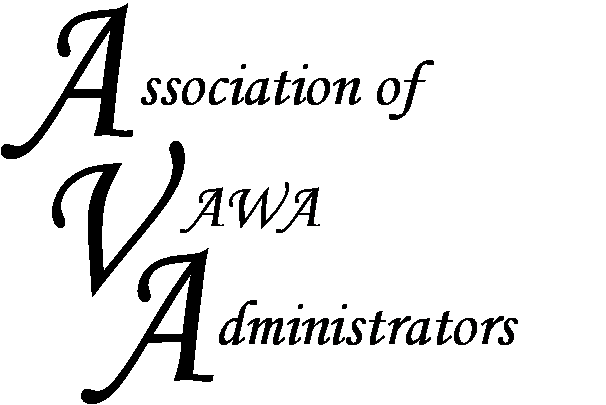                To encourage and facilitate mutual support, awareness and cooperation 		                  				   among states and territories administering Violence Against Women Act grants.Peer-to-Peer Regional MeetingPhoenix, ArizonaJanuary 28, 20168:30 am – 4:00 pmAGENDA8:30 - 8:45 am		Welcome and Introductions8:45 - 9:45 am		Tracking category percentages9:45 - 10:30 am	Funding strategies and meeting the statutory set-asides10:30 - 10:45 am	Morning Break10:45 - 11:30 am	Carrying monies over year to year to fill in gaps in funding areas;11:30 am - 12:30 pm	Lunch12:30 - 1:15 pm	Managing returned monies1:15 - 2:00 pm		Reporting challenges (including close-out reports) and red flag reports2:00 - 2:15pm		Afternoon Break2:15 - 3:00 pm		Budgeting3:00 - 3:45 pm		Monitoring the challenging subgrantee program3:45 to 4:00 pm	Wrap-up